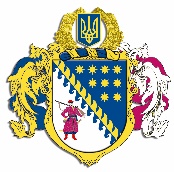 ДНІПРОПЕТРОВСЬКА ОБЛАСНА РАДАVІIІ СКЛИКАННЯПостійна комісія обласної ради з питань науки, освіти, соціальної політики та праціпросп. О. Поля, 2, кімн. 320, м. Дніпро, 49004, тел. (097) 037 02 86,e-mail: pdk.osvita@gmail.comВИСНОВКИ ТА РЕКОМЕНДАЦІЇ № 3/2627 лютого 2024 року11.00Заслухавши та обговоривши звіт виконуючого обов’язки директора департаменту соціального захисту населення Дніпропетровської обласної державної адміністрації Петренка Ю.Л. про стан виконання Комплексної програми соціального захисту населення Дніпропетровської області на 
2020 – 2024 роки за 2023 рік, постійна комісія вирішила:1.Звіт про стан виконання Комплексної програми соціального захисту населення Дніпропетровської області на 2020 – 2024 роки за 2023 рік взяти до відома.Голова постійної комісії					     А.О. КОЛОМОЄЦЬ